STATISTIKA FINANCOVÁNÍ BYDLENÍ České bankovní asociaceČerven 2021: Zdánlivý paradox, kdy sazby rostou, a objemy hypoték také---IndexRPSNÚrokové sazby na hypotečním trhu podle ČNB rostouIndexRPSN (průměrná Roční Procentní Sazba Nákladů) podle statistiky České národní banky (ČNB) stoupnul v červnu u hypotečních úvěrů o 0,05 procentního bodu 2,26 % p. a. V červnu tedy pokračoval „plíživý“ růst sazeb RPSN zhruba stejným tempem, jako v předchozím měsíci (v květnu 0,06 p. b.). Úroková sazba stoupla rovněž, a to o 0,06 p. b. na 2,12 % p.a.    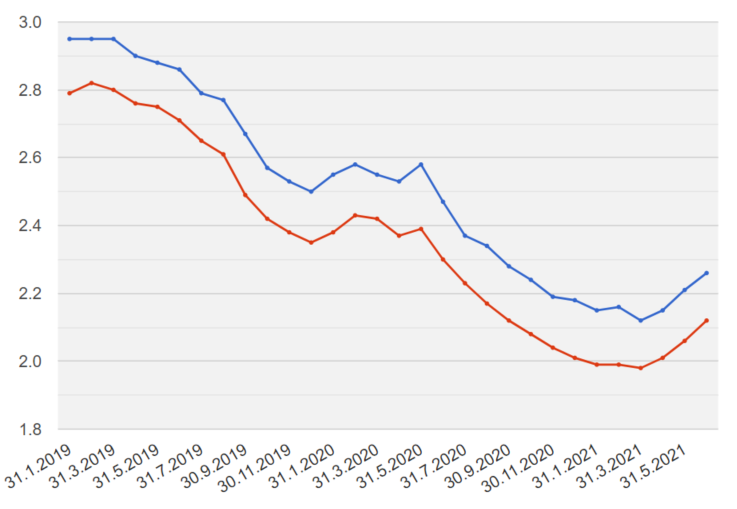 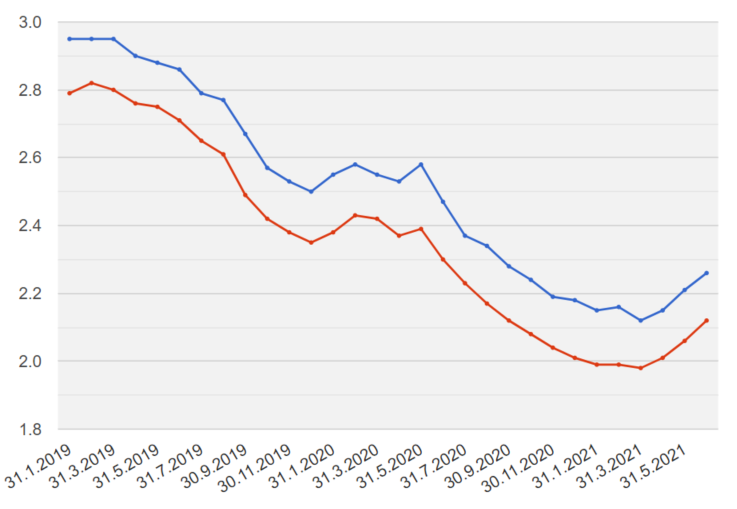 Miroslav Zámečník, hlavní poradce ČBA:„Postupně se naplňují předpoklady, že RPSN a úrokové sazby hypotečních úvěrů půjdou mírným tempem nahoru. ČNB po červnovém zvýšení své základní úrokové sazby z 0,25 na 0,50 % p.a. bude ve svém úsilí o snížení inflačních očekávání své sazby dále zvedat. Otázkou je, kolikrát tak ještě letos učiní, a jaké tempo zvolí. Bankám postupně zdražují zdroje financování hypotečních úvěrů, takže jsme spíše na začátku pozvolně rostoucí křivky. Pohled na graf ukazuje, že jsme stále ještě na velmi nízké hladině, v loňském roce se totiž RPSN dostala těsně pod 3 %“ ---Nové hypoteční úvěryNové hypoteční úvěry od bank a stavebních spořitelen dosáhly podle statistik ČNB v červnu 2021 celkového objemu 39,5 mld. korun, to je o 8,6 miliardy korun více než v květnu 2021, a z hlediska „nového byznysu“ jde o měsíční rekord od začátku časové řady ČNB (od roku 2014), s velmi silným meziročním nárůstem o více jak 20 miliard.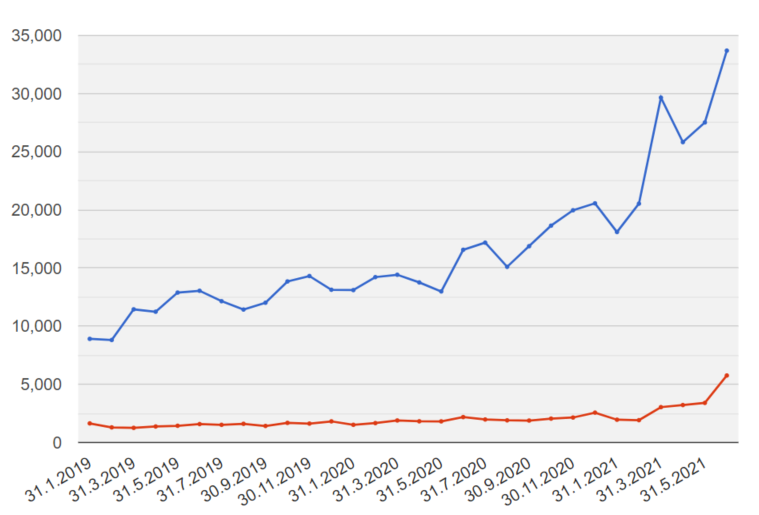 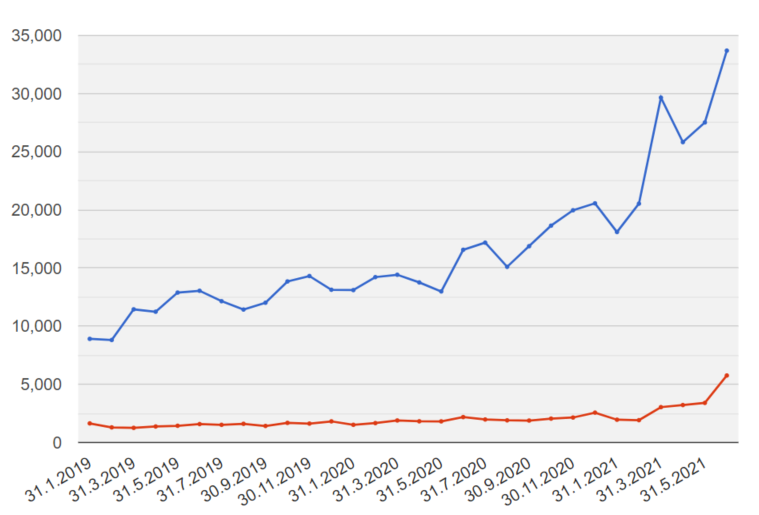 Miroslav Zámečník, hlavní poradce ČBA:„Dynamika růstu objemu nově poskytnutých hypoték, již za květen v meziročním srovnáváním označená mým předchůdcem, Vladimírem Staňurou, právem za „neskutečnou“ byla v červnu překonána o několik koňských délek. Lidé při porovnání vývoje sazeb vědí, že porostou, a jsou přesvědčeni, že ceny nemovitostí také nemají protisměrně působící faktory. Ze všeho nejvíc by přehřátému trhu pomohlo podstatné zvýšení nabídky dokončovaných bytů na trhu. Počet vydaných stavebních povolení i zahajované výstavby sice roste, ale v delší časové řadě není nijak působivý. Na rychlý zvrat to nevypadá.“---Refinancování úvěrů na bydleníRefinancování hypotečních úvěrů od bank a stavebních spořitelen (tj. přechod k jiné bance) za červen sice ve srovnání s předchozím měsícem o zhruba čtvrt miliardy korun pokleslo – na 9,782 miliardy korun, ale i tak je aktivita nadále velmi silná, a šlo o třetí nejsilnější měsíc od ledna 2014 (po březnu a květnu letošního roku).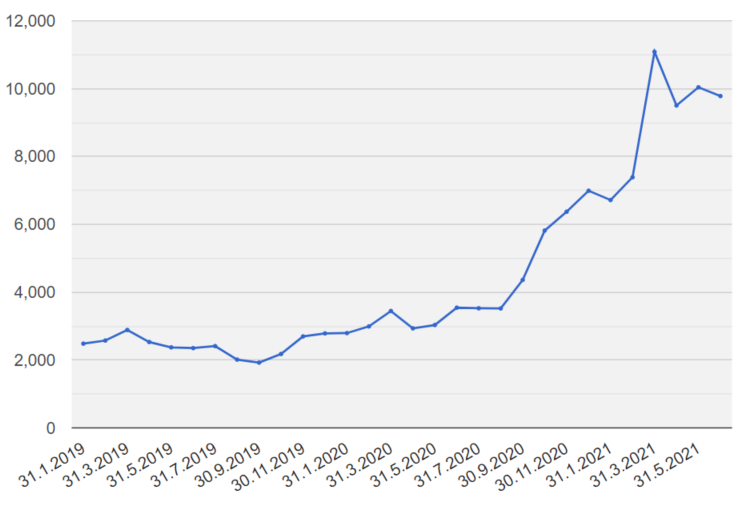 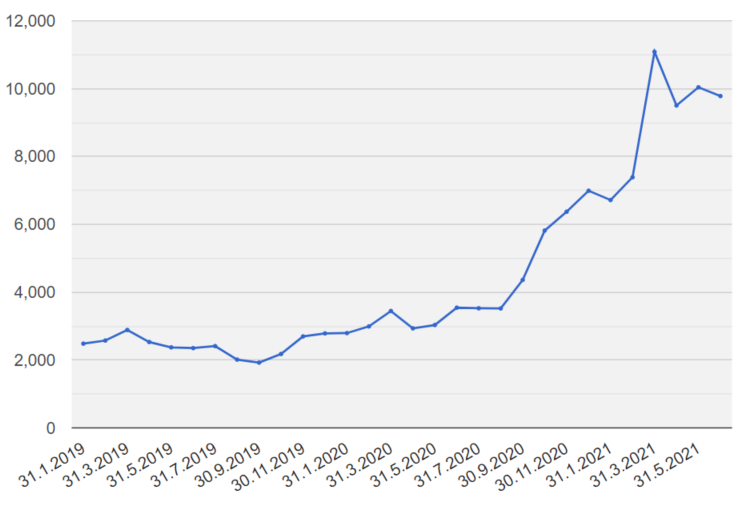 Miroslav Zámečník, hlavní poradce ČBA:„Zájem o refinancování hypotečních úvěrů má jasné a racionální vysvětlení – lidé se tak snaží uzamknout v nižších splátkách, dokud to podmínky na trhu dovolují, a využívají konkurenčního boje bank, stále se najde dost soupeřů, kteří se snaží klienty přetáhnout lepší nabídkou.“ Pozn. k metodice: Jedná se o nové, refinancované, refixované či konsolidované úvěry od bank i stavebních spořitelen celkem. 